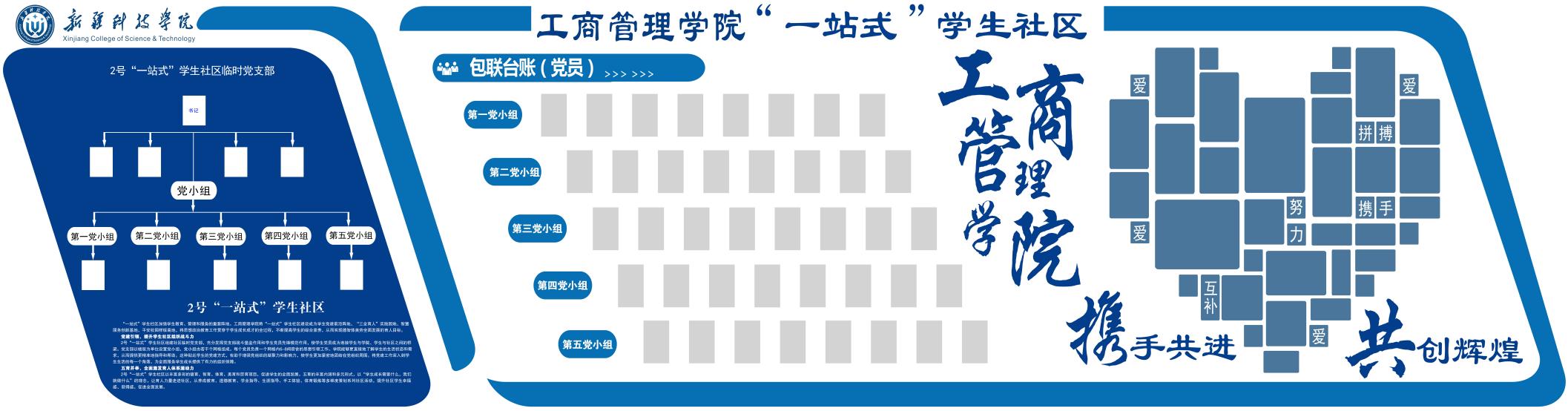 党员包联文化墙 6*1.4米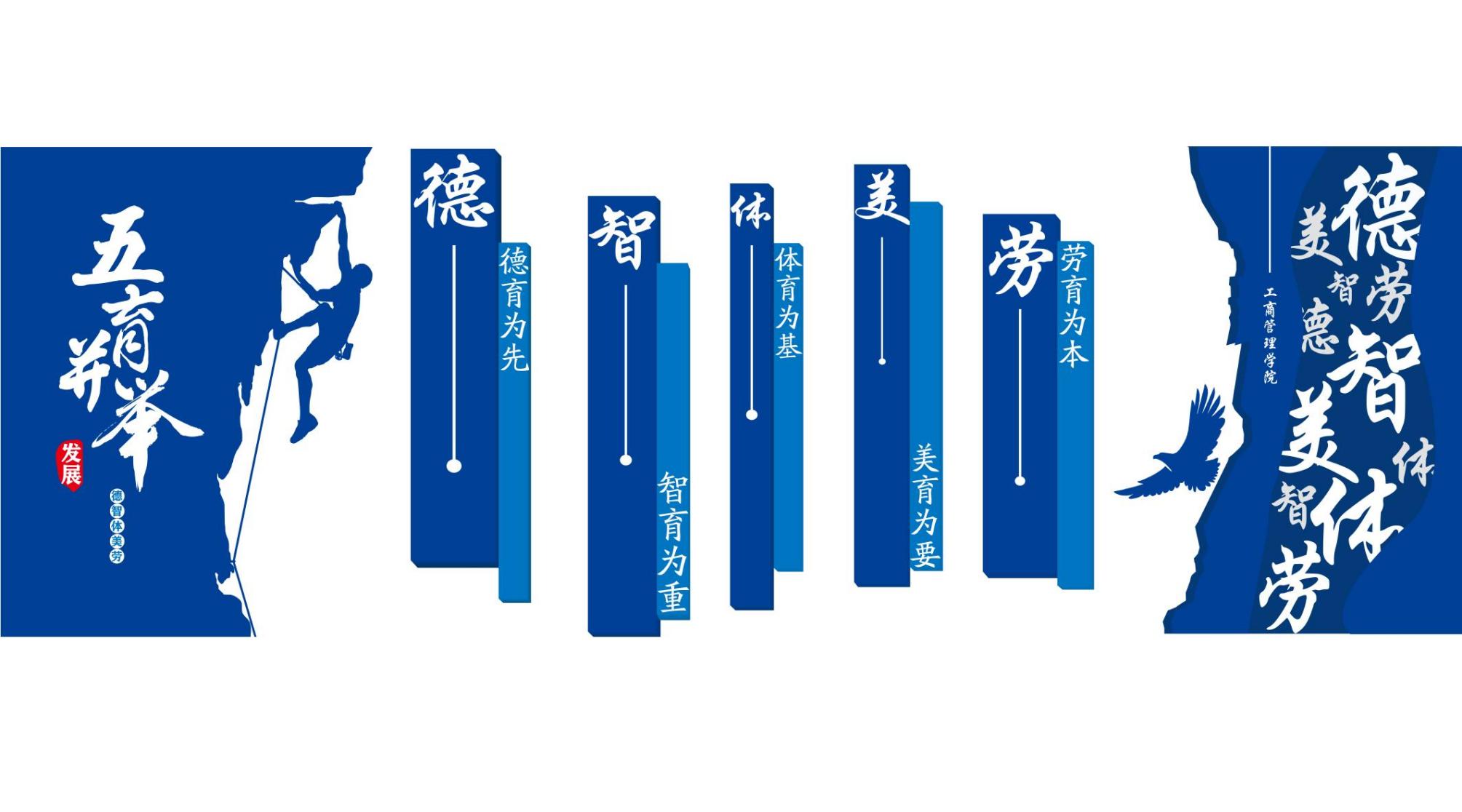 五育文化墙 2.7*1.2米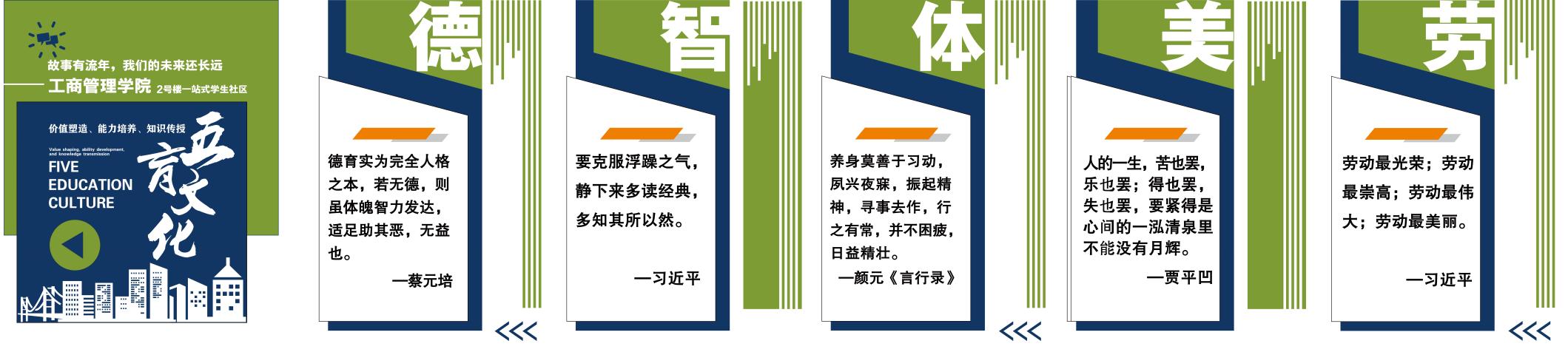 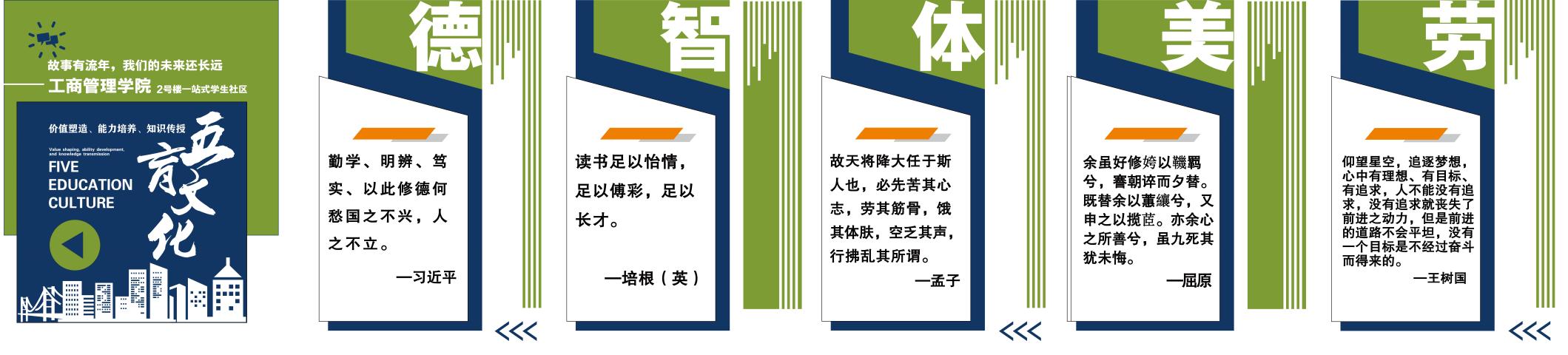 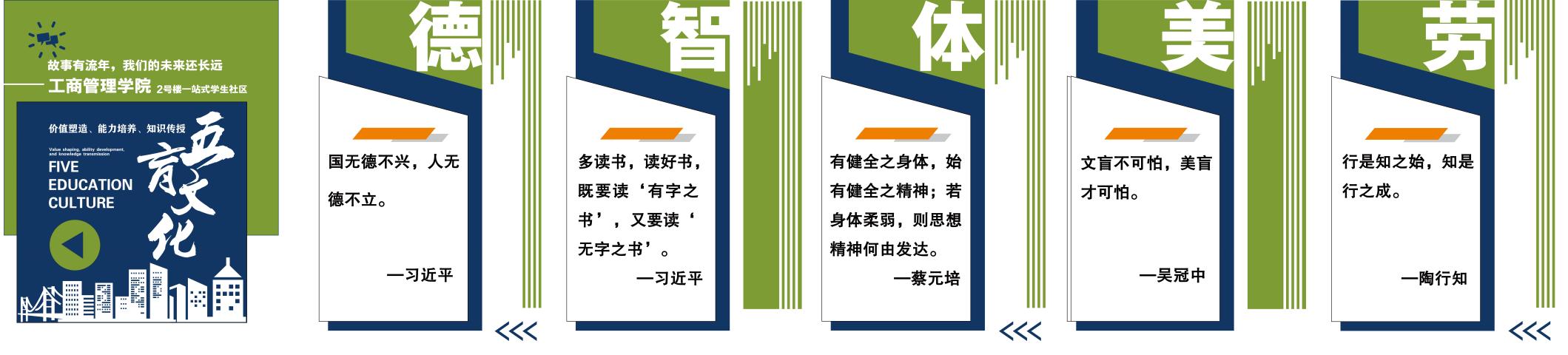 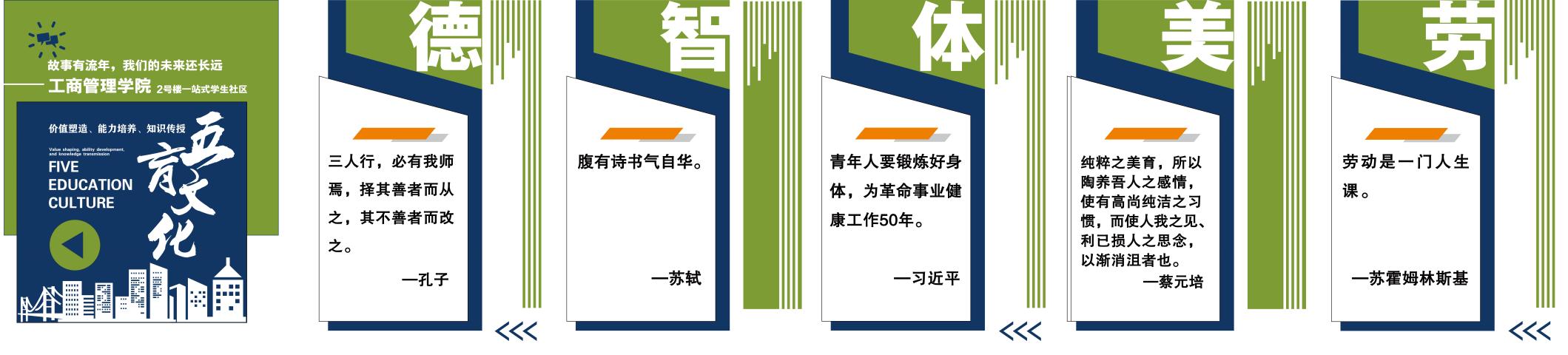 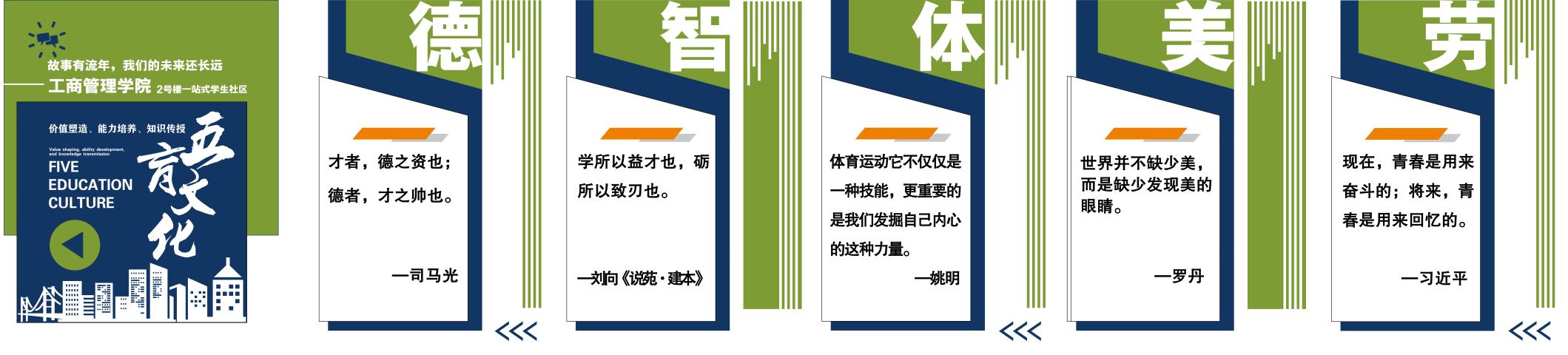 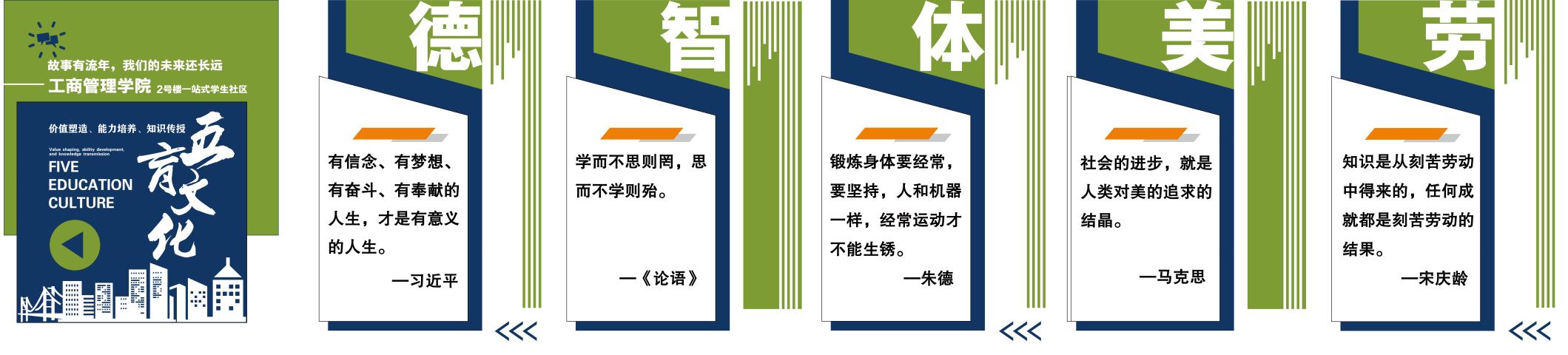 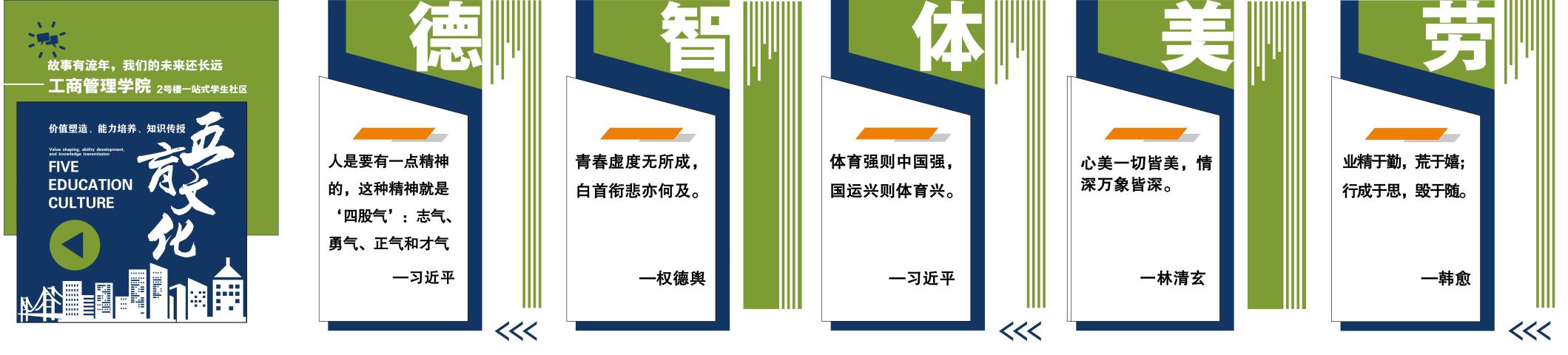 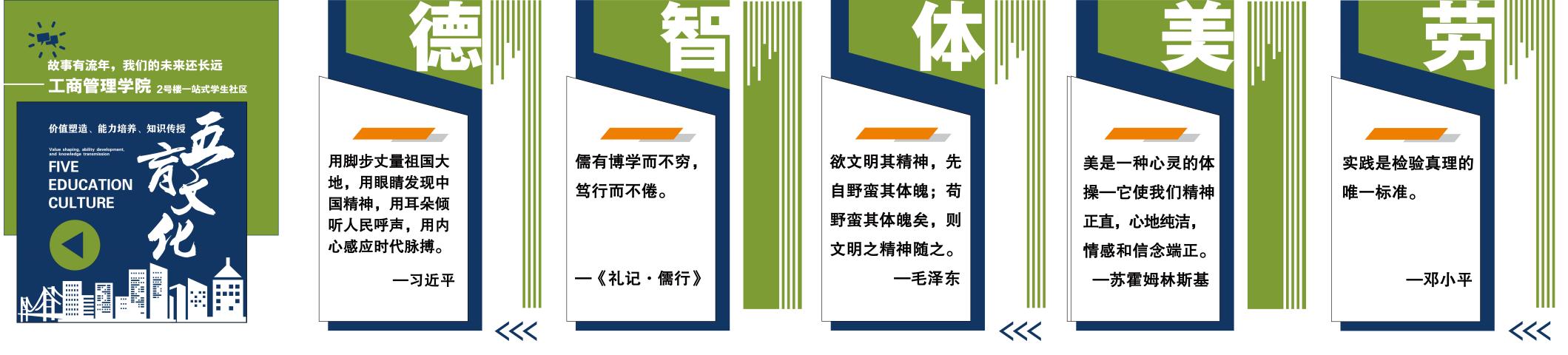 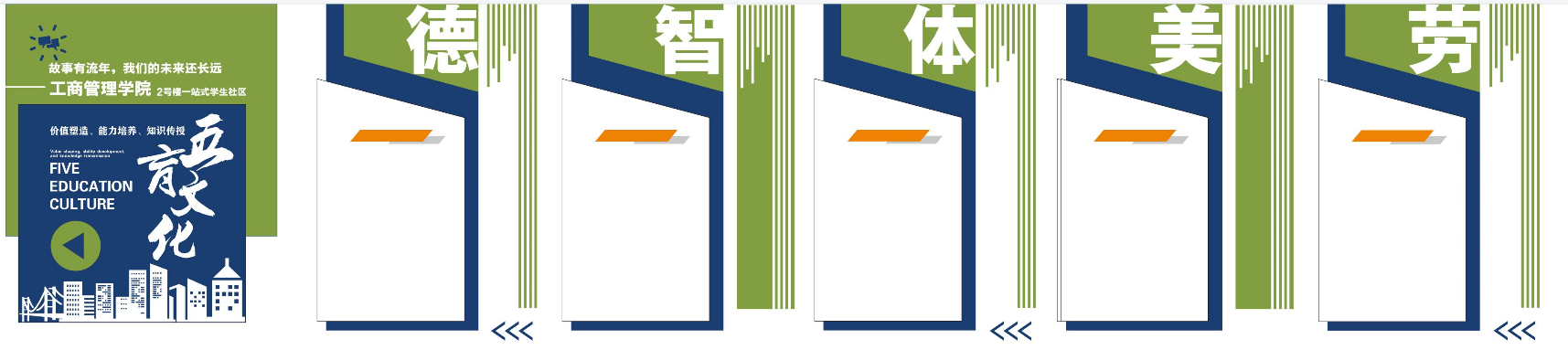 德智体美劳金句和文化墙照片墙 1*0.75米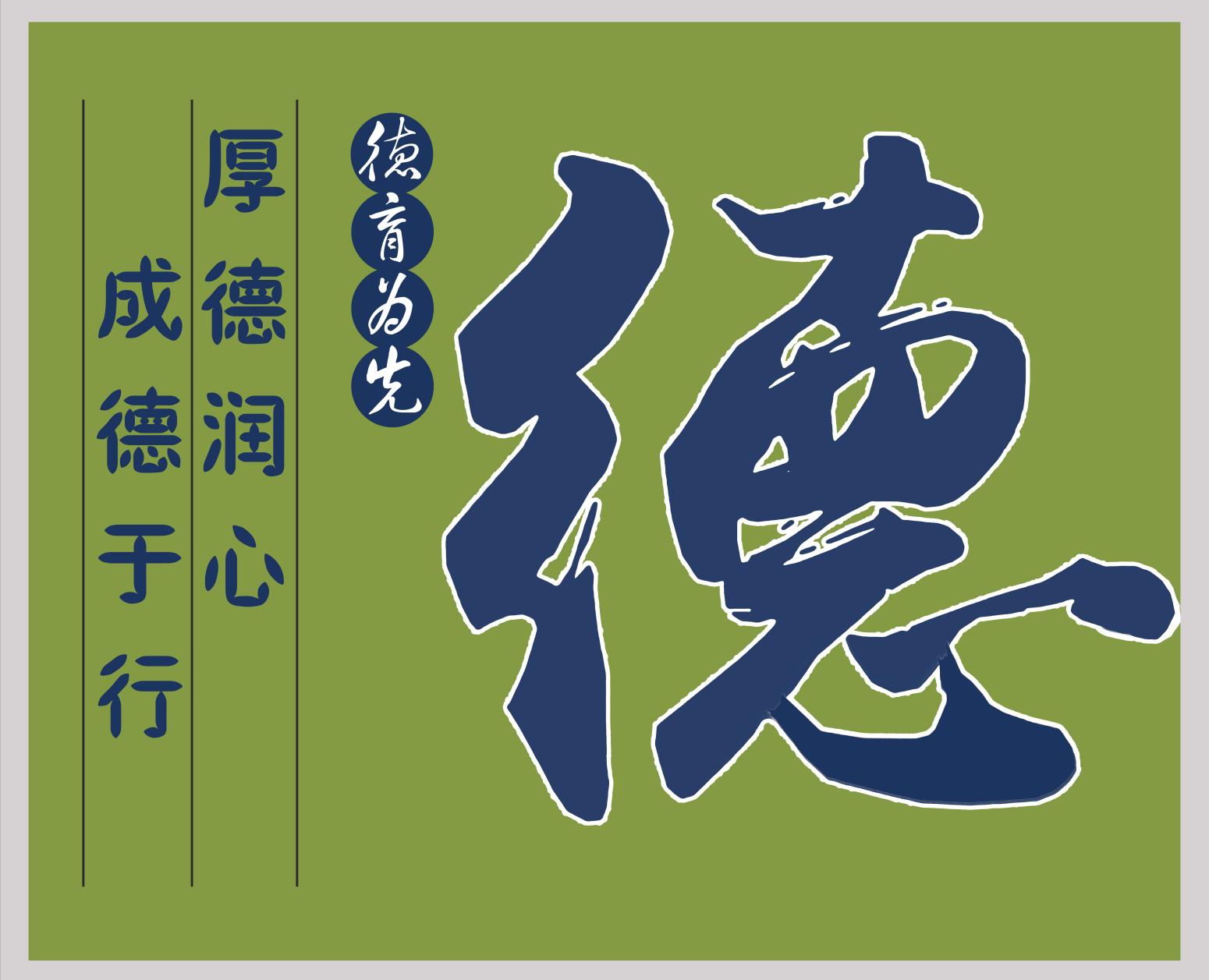 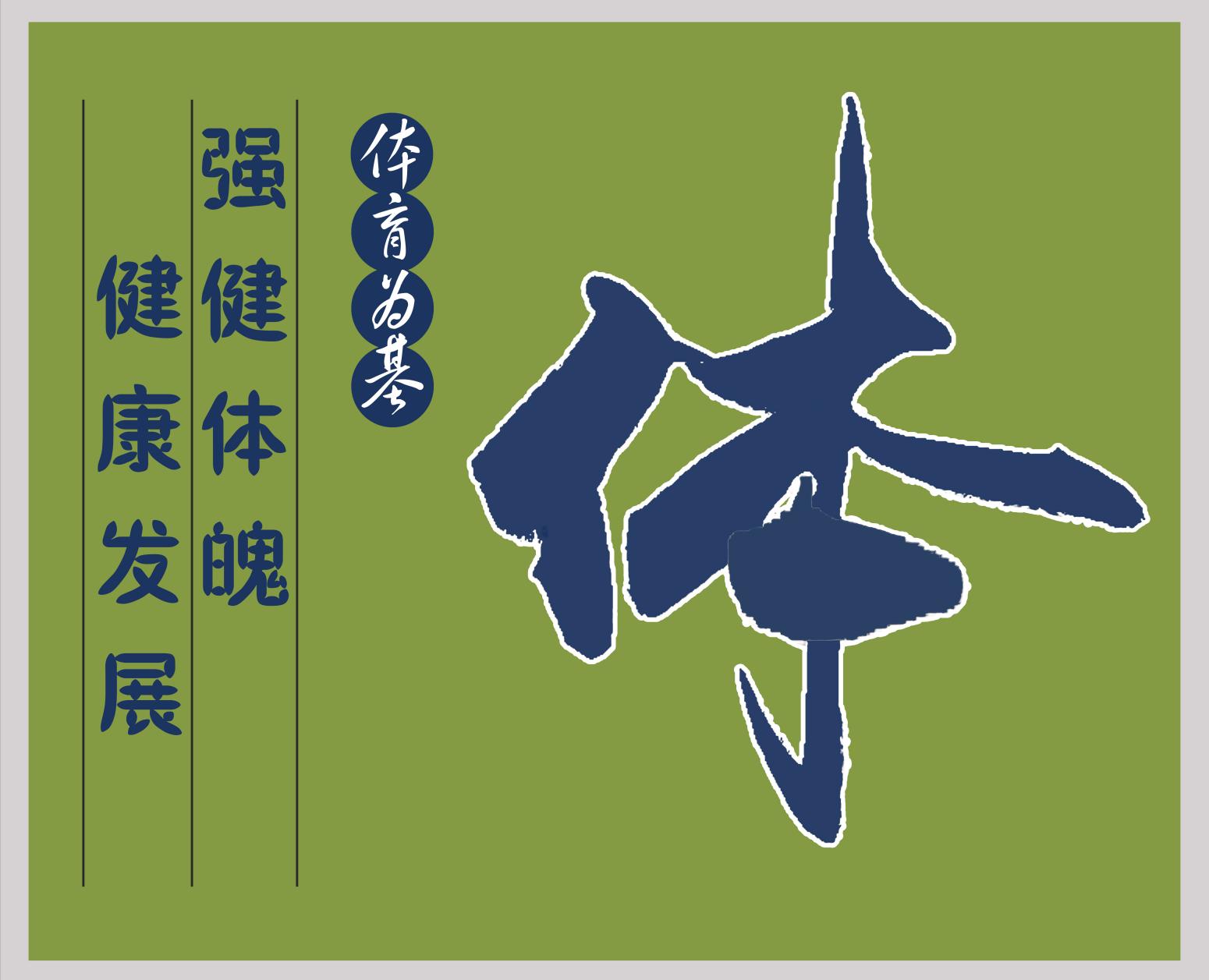 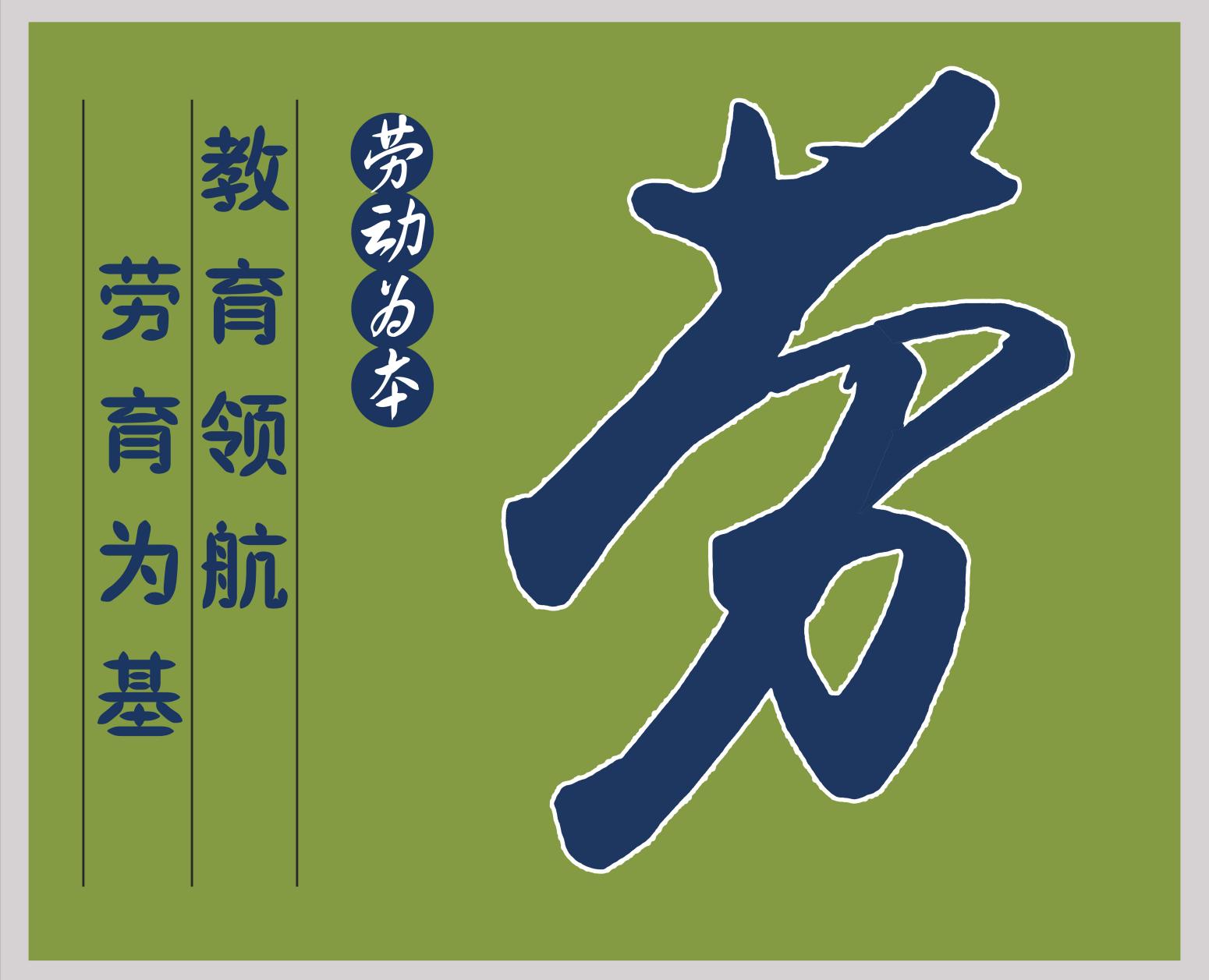 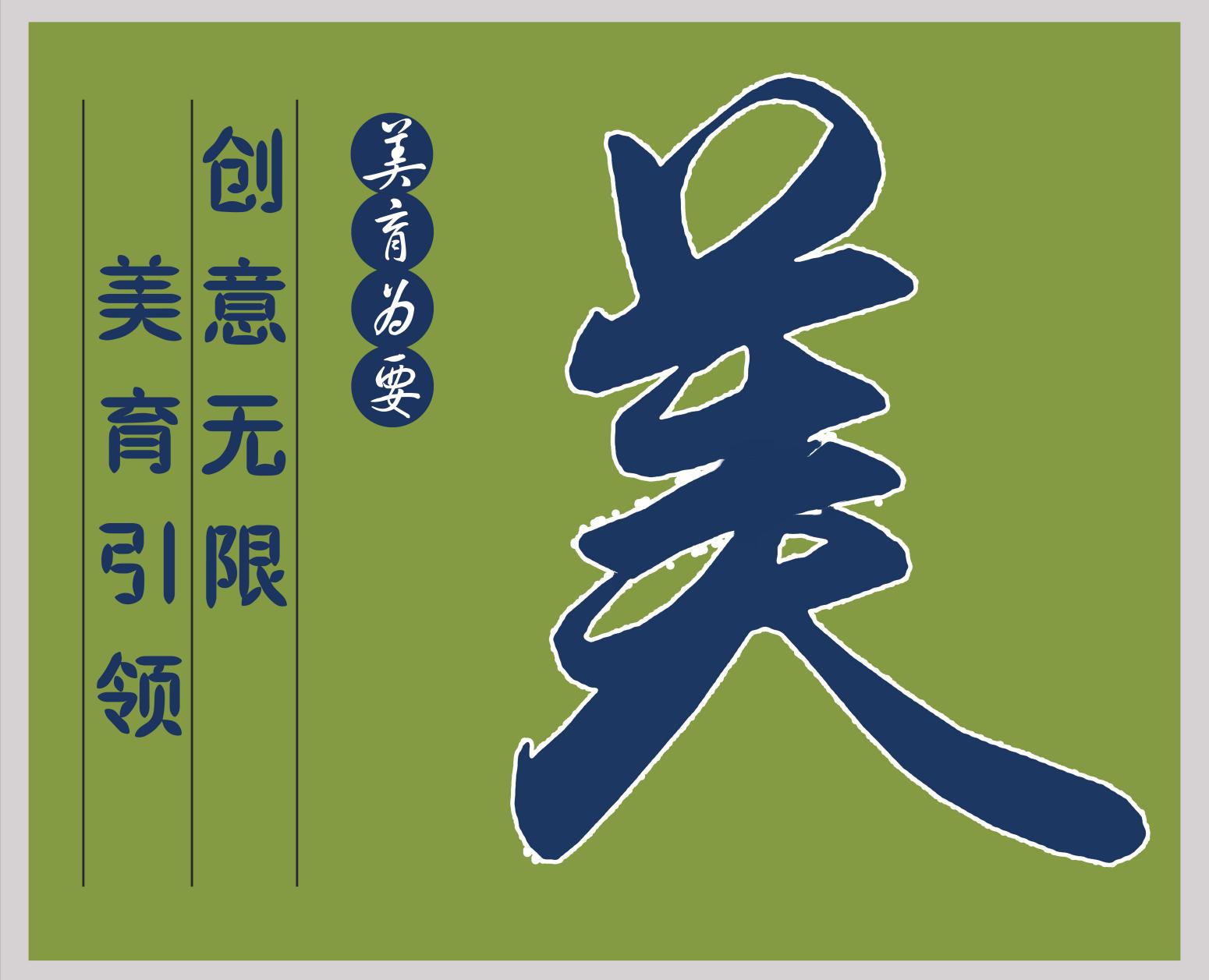 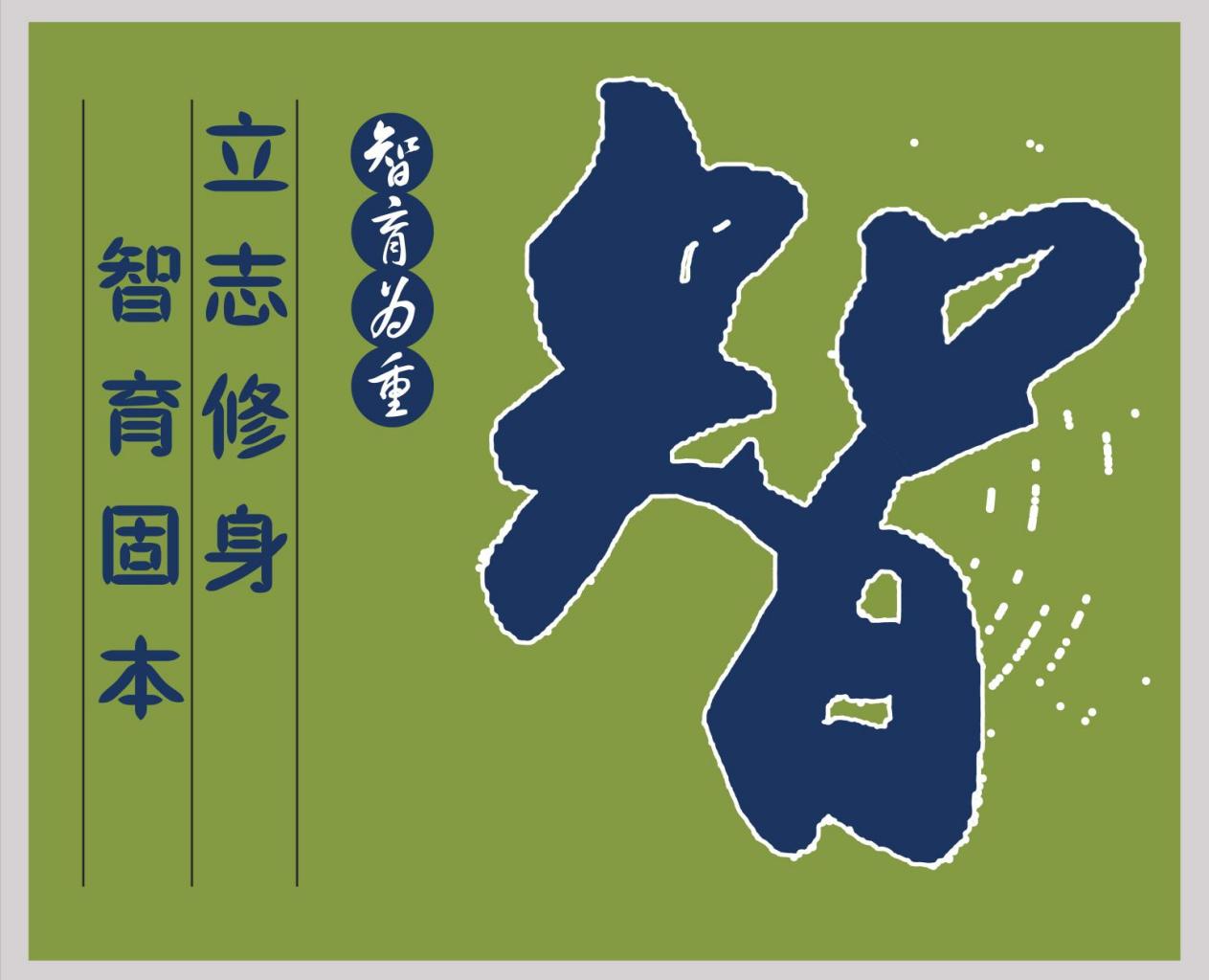 德智体美劳文字 1*1米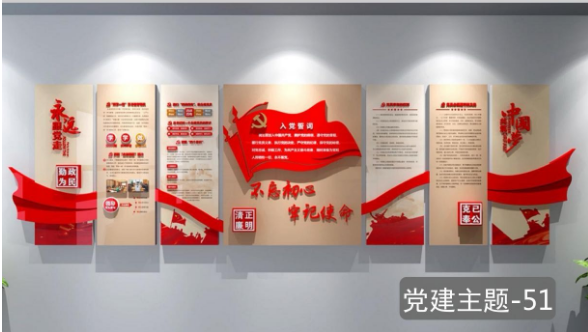 党团文化墙 3.5*1.2米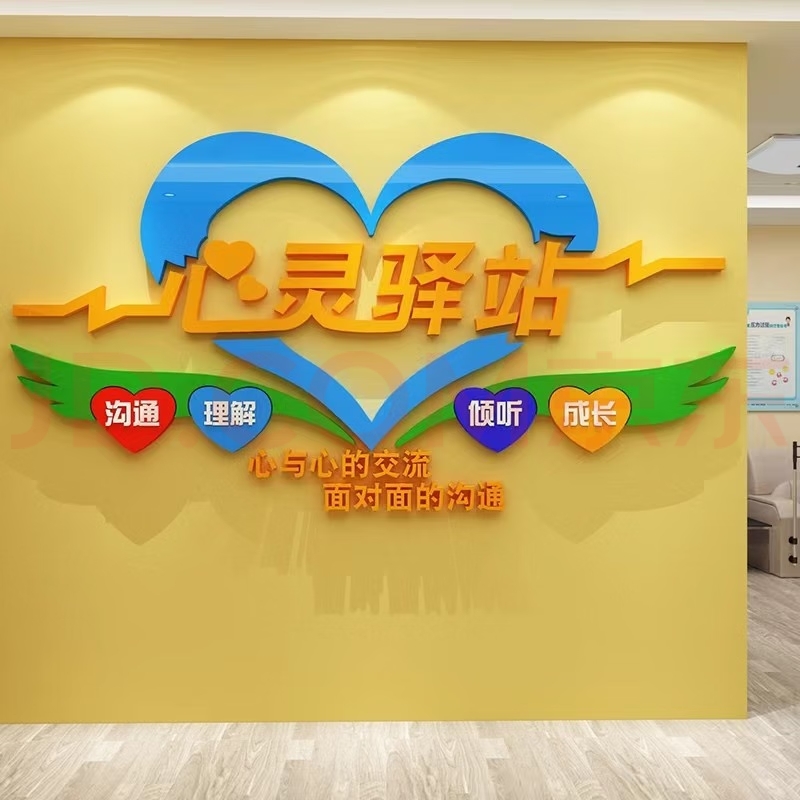 心灵驿站墙 3.5*1.2米   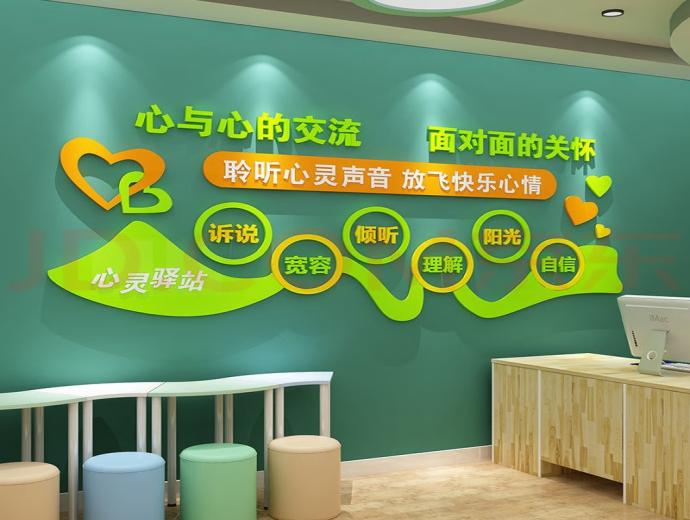 心灵交流墙 3.5*1.2米德智体美劳名言金句内容一、德：1.国无德不兴，人无德不立。——习近平（习近平2013年在山东曲阜考察孔府和孔子研究院）2.三人行，必有我师焉，择其善者而从之，其不善者而改之。——儒客圣师孔子《论语·述而》3.才者，德之资也；德者，才之帅也。——司马光《资治通鉴·周纪·周纪一》4.有信念、有梦想、有奋斗、有奉献的人生，才是有意义的人生。——习近平5.人是要有一点精神的，这种精神就是‘四股气’：志气、勇气、正气和才气。——习近平6.用脚步丈量祖国大地，用眼睛发现中国精神，用耳朵倾听人民呼声，用内心感应时代脉搏。——习近平7.德育实为完全人格之本，若无德，则虽体魄智力发达，适足助其恶，无益也。——蔡元培8.勤学、明辨、笃实、以此修德何愁国之不兴，人之不立。——习近平《平“语”近人——习近平总书记用典》二、智：1.多读书，读好书，既要读‘有字之书’，又要读‘无字之书’。——习近平2.腹有诗书气自华。——苏轼《和董传留别》3.学所以益才也，砺所以致刃也。——刘向《说苑·建本》4.学而不思则罔，思而不学则殆。——《论语》十二章5.青春虚度无所成，白首衔悲亦何及。——权德舆6.儒有博学而不穷，笃行而不倦。——《礼记·儒行》7.少年智则国智，少年富则国富，少年强则国强，少年进步则国进步。梁启超《少年中国说》8.读书足以怡情，足以傅彩，足以长才。——培根（英）《论读书》9.要克服浮躁之气，静下来多读经典，多知其所以然。——习近平三、体：1.有健全之身体，始有健全之精神；若身体柔弱，则思想精神何由发达。——蔡元培2.青年人要锻炼好身体，为革命事业健康工作50年。——习近平《习近平与大学生朋友们》3.体育运动它不仅仅是一种技能，更重要的是我们发掘自己内心的这种力量。——姚明4.锻炼身体要经常，要坚持，人和机器一样，经常运动才不能生锈。——朱德5.体育强则中国强，国运兴则体育兴。——习近平6.欲文明其精神，先自野蛮其体魄；苟野蛮其体魄矣，则文明之精神随之。——毛泽东《体育之研究》7.养身莫善于习动，夙兴夜寐，振起精神，寻事去作，行之有常，并不困疲，日益精壮。——颜元《言行录》8.故天将降大任于斯人也，必先苦其心志，劳其筋骨，饿其体肤，空乏其声，行拂乱其所谓。——孟子《孟子·告子下》四、美：1.文盲不可怕，美盲才可怕。——吴冠中2.纯粹之美育，所以陶养吾人之感情，使有高尚纯洁之习惯，而使人我之见、利已损人之思念，以渐消沮者也。——蔡元培3.世界并不缺少美，而是缺少发现美的眼睛。——罗丹4.社会的进步，就是人类对美的追求的结晶。——马克思5.心美一切皆美，情深万象皆深。——林清玄6.美是一种心灵的体操——它使我们精神正直，心地纯洁，情感和信念端正。——苏霍姆林斯基（苏）7.人的一生，苦也罢，乐也罢；得也罢，失也罢，要紧得是心间的一泓清泉里不能没有月辉。——贾平凹8.余虽好修姱以鞿羁兮，謇朝谇而夕替。既替余以蕙纕兮，又申之以揽茝。亦余心之所善兮，虽九死其犹未悔。——屈原《离骚》五、劳：1.行是知之始，知是行之成。——陶行知《行是知之始》2.劳动是一门人生课。——苏霍姆林斯基3.现在，青春是用来奋斗的；将来，青春是用来回忆的。——习近平4.知识是从刻苦劳动中得来的，任何成就都是刻苦劳动的结果。——宋庆龄5.业精于勤，荒于嬉;行成于思，毁于随。——韩愈《进学解》6.实践是检验真理的唯一标准。——邓小平7.劳动最光荣；劳动最崇高；劳动最伟大；劳动最美丽。——习近平8.仰望星空，追逐梦想，心中有理想、有目标、有追求，人不能没有追求，没有追求就丧失了前进之动力，但是前进的道路不会平坦，没有一个目标是不经过奋斗而得来的。——王树国社区建设明细社区建设明细社区建设明细社区建设明细社区建设明细社区建设明细社区建设明细社区建设明细社区建设明细社区建设明细序号材料规格数量单价小计金额地点备注1党员包联文化墙6*1.4117161716136002五育文化墙6*1.2115121512136003亚克力黑板+4个简报文化框2*1.61672672136004德智体美劳文字1*1101601600136005德智体美劳金句和文化墙照片墙1*0.75601358100136006党团活动室、心理咨询室3.5*1.23块1631.74895.14895.17墙体清理粉刷房间尺寸：6.8*3.2*3.51420042004200总计总计总计总计总计总计总计22695.1